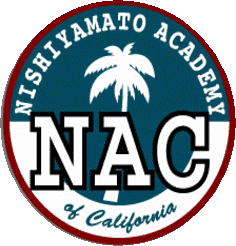 小・中学部の保護者の皆様　　　　　　　　　　　　　　　　　　　　　　　　　　　　　　５月２２日（火）　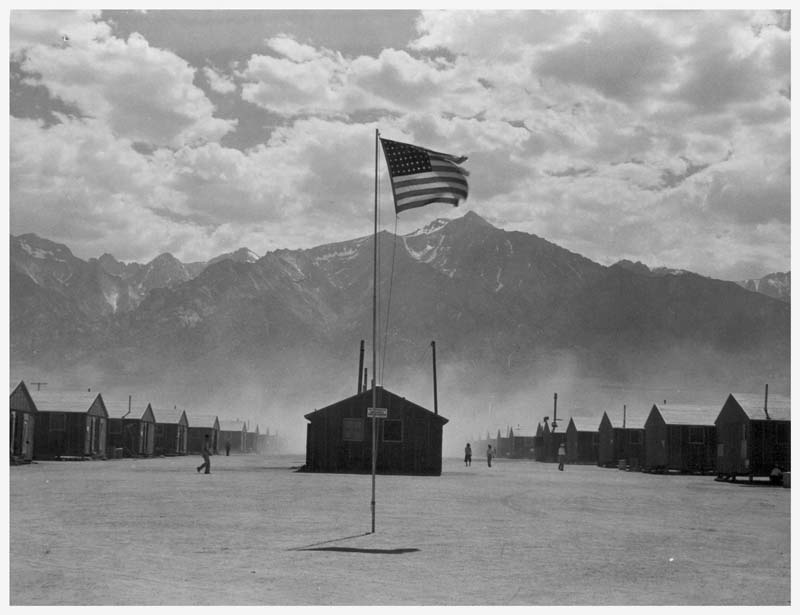 西大和学園カリフォルニア校　校長　小倉　佳恵　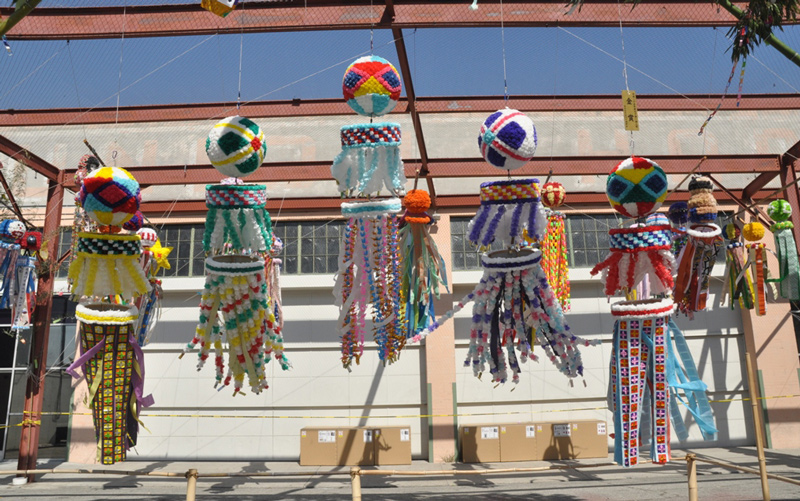 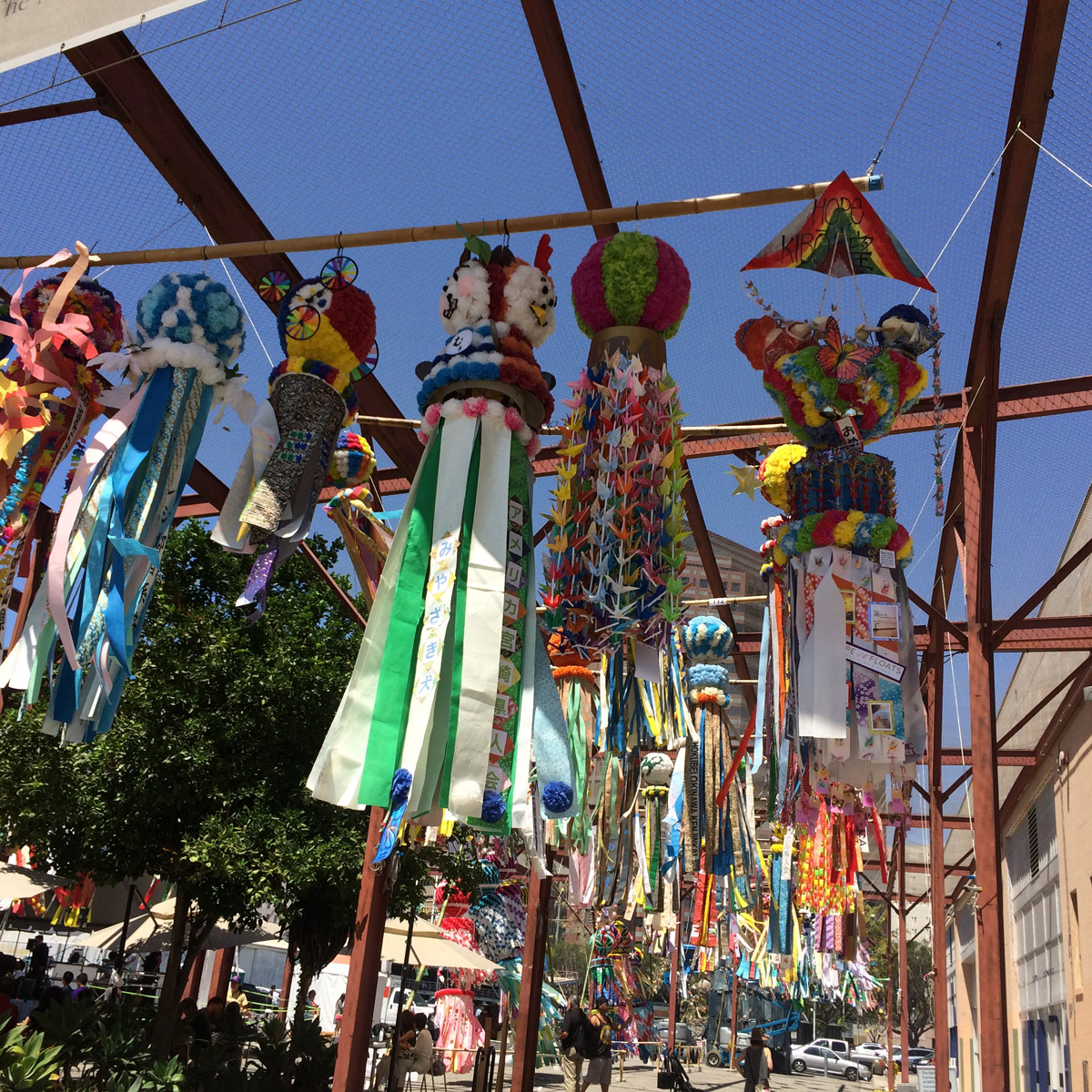 